FOR IMMEDIATE RELEASEJULY 16, 2021CATIE TURNER IS HEARTBROKEN AND MILKING IT ACCLAIMED SINGER-SONGWRITER UNVEILS EAGERLY AWAITED LABEL DEBUT EPHIGHLIGHTS INCLUDE THE INTIMATE TRACK “LOVE ON THE MOON”AND THE POWERFUL NEW SINGLE “THERAPY”LISTEN TO HEARTBROKEN AND MILKING IT HEREWATCH “LOVE ON THE MOON (FIRESIDE ACOUSTIC)” HERE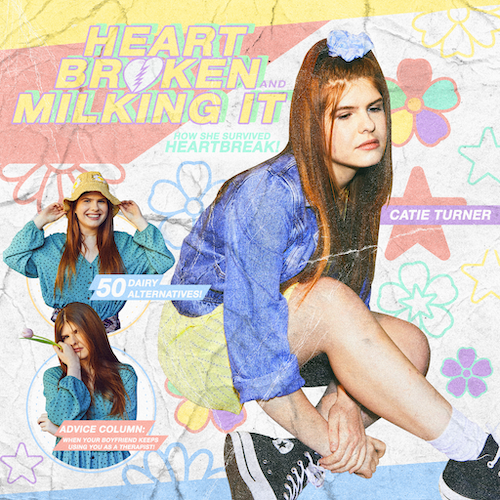 DOWNLOAD ARTWORK HERE“There is a universal message that resonates well into adulthood in Catie Turner's aching, existential honesty… The intimate directness of her voice, over a supple acoustic melody, suggests wisdom beyond her years.”- TIME “A public voice for the sentiments of the masses of everyday life.” - AMERICAN SONGWRITERAcclaimed singer-songwriter Catie Turner has unveiled her eagerly awaited Atlantic Records debut EP, HEARTBROKEN AND MILKING IT, available now HERE. A true labor of self-love, Heartbroken and Milking It features intimate and inventive pop tracks “Love On The Moon” and “Play God” as well as the boldly confessional bop, “Therapy.” The project premieres today alongside a special fireside acoustic video of “Love On The Moon” – watch it HERE. “When I got my heart broken,” Catie shared, “my mom told me to ‘not give them any of your energy - theyre not worth it!’ so I wrote a whole EP about the situation, because I was creative with the ways I ignored my loved ones advice. After lots of crying, trying to manifest a better boyfriend, and a whole lot of mental energy later, Heartbroken and Milking it was born! I hope u enjoy my sad lil baby”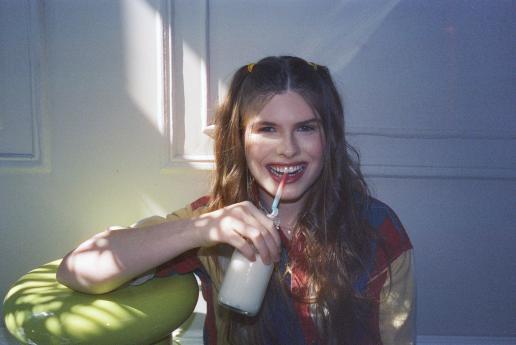 DOWNLOAD PRESS PHOTOS HEREBeloved for her potent, personal lyricism and soulful vocals, Catie Turner is a uniquely gifted singer and writer whose offbeat charm and tongue-in-cheek songcraft has now drawn over 70 million global streams and counting. “As usual with Catie Turner’s music, the songwriting is just heads and shoulders above the rest,” raved The Honey Pop. “‘Therapy’ is all about how relationships can turn unhealthy fast when someone in the relationship treats the other like a therapist instead of a partner… If this is the level of writing and honesty we’re in for, we will never be taking ‘Heartbroken and Milking It’ off repeat.”Heartbroken and Milking It includes the widely praised “Play God,” named by Billboard as one of “10 Cool New Pop Songs to Get You Through the Week.” Hollywood Life hailed “Play God” as an “enchanting new song,” writing, “With a dreamy production capturing the cloudy haze one feels when struggling with the affairs of the heart, Catie captures the turmoil of someone who knows it’s time to let go but can’t just yet.”Catie first began writing songs and playing guitar in her hometown of Langhorne, PA, providing her a means to cope with the myriad pressures placed upon young women. The 20-year-old artist captured national attention in 2018 as one of the standout stars of ABC's American Idol, kicking off the season with a stunning audition performance of her own extraordinary composition, “21st Century Machine,” immediately winning over judges Lionel Richie, Luke Bryan, and Katy Perry, who applauded her a “genius songwriter.” 2019 brought her remarkable solo debut EP, THE SAD VEGAN, highlighted by the moving pop anthem “Prom Queen.” The track, which exploded across all platforms, was named one of TIME’s “5 Songs You Need To Listen To This Week,” and landed Catie a spot on Idolator’s “On The Verge: 40 Artists To Watch In 2020.” Heartbroken and Milking It follows a string of increasingly well received releases including last year’s “One Day.” The track arrived alongside an exclusive premiere and interview with Turner on Philadelphia’s WPVI-TV/6ABC and was quickly met with applause from such national outlets as American Songwriter, which wrote, “‘One Day’ is an elegant, clear example of how Turner’s down-to-earth feelings and every day experiences haven’t gotten lost in favor of topics or sounds that are more aggressive, trendy, or edgy, solely to surprise the millions now listening and watching.”Catie – who made a surprise return to American Idol earlier this year (watch it HERE) – also recently launched Friends Without Benefits, a new podcast covering the latest in entertainment, celebrity news, and what it's like living in a dysfunctional household with her co-hosts Ryan Temple and Elizabeth Lerch. Friends Without Benefits is available now across all podcast providers  HERE.# # #Heartbroken and Milking ItPlay GodTherapyLove on the MoonFuneralPush You Away(Wish I Didn’t Have to) Lie# # #CONNECT WITH CATIE TURNEROFFICIAL | INSTAGRAM | FACEBOOK | TWITTER | YOUTUBEFor press inquiries, please contact:Kelly McWilliam, Kelly.McWilliam@atlanticrecords.com Paige Rosoff,  Paige.Rosoff@atlanticrecords.com 